1.C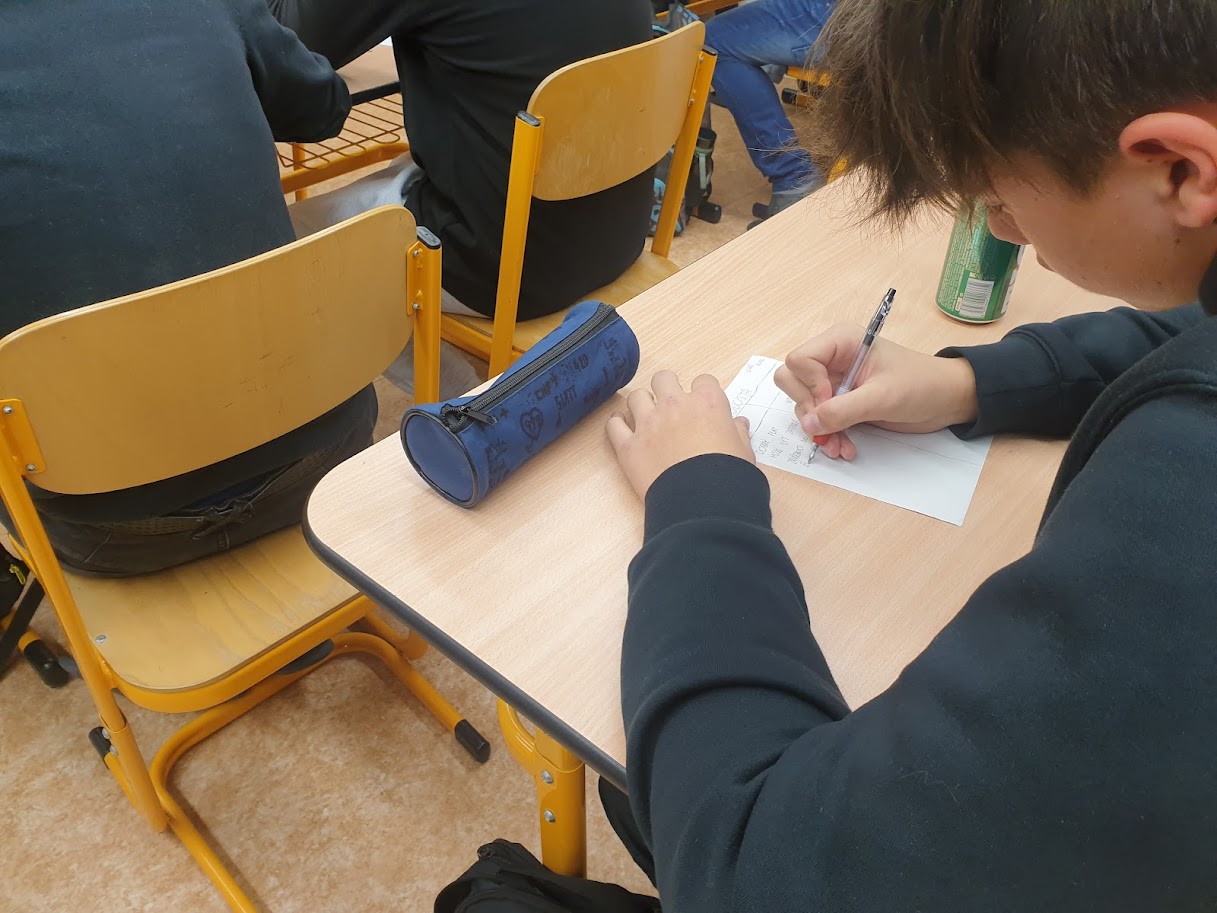 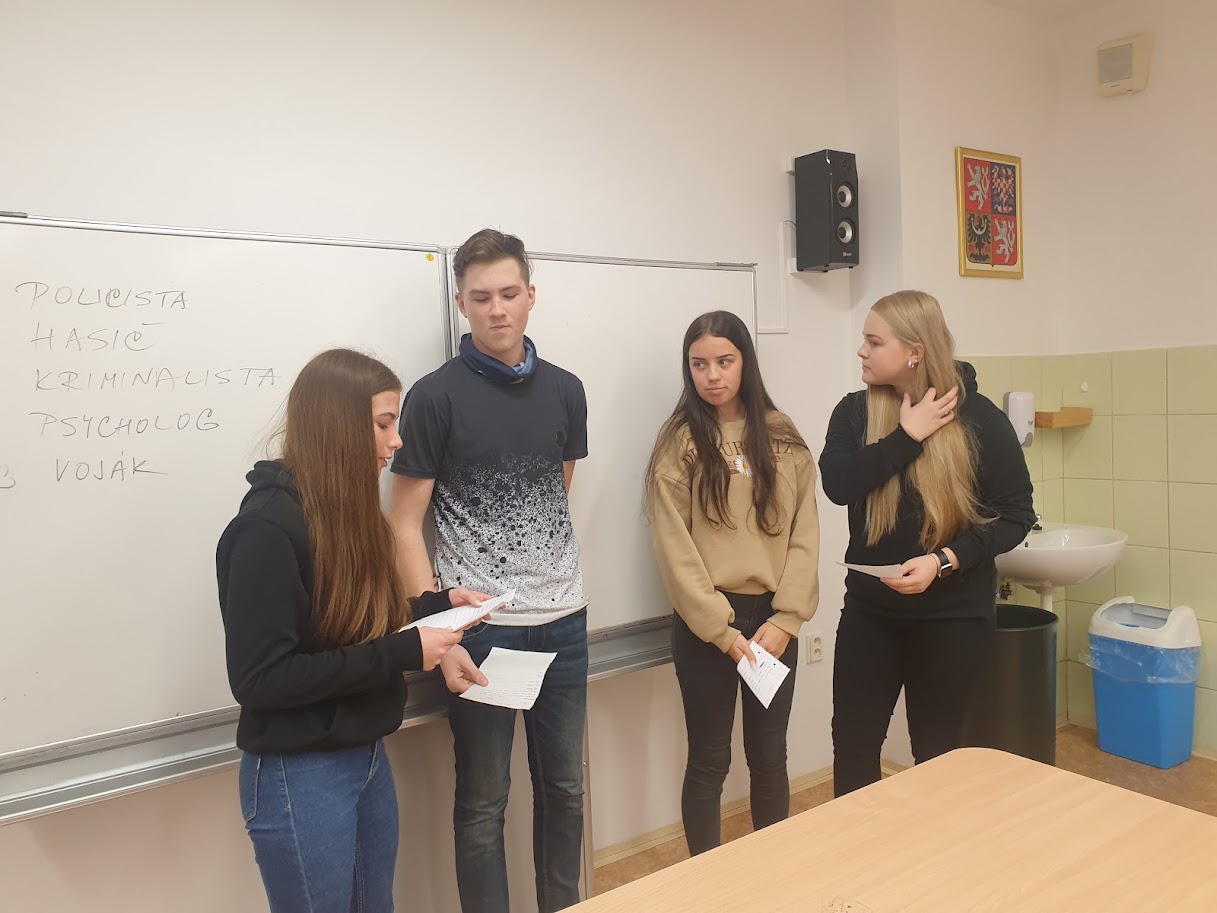 